The following table is an example of a sous vide HACCP worksheet.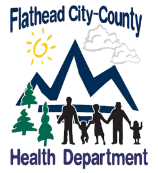 CriticalControl PointsCritical LimitsMonitoringMonitoringMonitoringCorrective ActionsRecordsVerificationCriticalControl PointsCritical LimitsWhoHowFrequencyCorrective ActionsRecordsVerificationCookingBeef 130°F for 112 minutesChicken 136°F for 32 minutesFoie Grais 135°F for 37 minutesPork 140°F for 12 minutesSeasonal vegetables 135°F for 15 secondsFood handler is responsible for monitoring cooking times and temperaturesCooking temperatures will be monitored by inserting a probe thermometer into product through thermocouple tapeCooking temperatures will be monitored at least twice per batch for each product, i.e., once when internal critical limit is initially met and then at the end of the cooking timeIf products  do not meet the required cooking temp/time, continue cooking until required time and internal temperature are metCooking time and temperature will be documented on the cooking log and will be maintained on site for at least 6 months.Chef is responsible for verification of cooking logs at least once dailyCoolingCooling from 135°F to 41°F within 6 hours total time, including 135°F to 70°F within 2 hours.Continue cooling from 41°F to 34°F within 48 hours.Food handler is responsible for monitoring cooling temperatures Cooling temperatures will be monitored by  inserting a probe thermometer into product through thermocouple tapeCooling temperatures will be monitored hourly from 135°F to 41°F Cooling temperatures will continue to be monitored from  41°F to 34°F at 48 hours  from  the time the product reached 41°FIf temperature is >70 °F  and > 2 hours into cooling, discard productIf temperature is  >41 °F  and >6 hours into cooling, discard productIf product temperature >34°F  and  >48 hours from reaching 41°F but product met cooling to 41°F within 6 hours, the product can be labeled for 7 days from time the product initially reached 41°FCooling time/ temperature will be documented on cooling log and will be maintained on site for at least 6 months Chef is responsible for verification of cooling logs at least once dailyCold Holding ROP product at processing facility and outlet facilitiesCold holding temperature at 34°F , then at 41°F when removed from 34°FFood handler is responsible for monitoring cold holding temperaturesCold holding temperatures will be monitored by checking the external refrigeration temperature gauge against the data from the  continuous electronic monitoring Cold holding temperatures will be monitored at least twice dailyIf ambient refrigeration temperatures >34°F, repair unit and measure food temperatures by inserting a probe thermometer into product through thermocouple tape. Relocate food with temperatures at 34°F or below to operable unit. For food with temperatures >34°F but <41°F, relocate food to refrigeration holding at 41°F and re-label food for up to a 7 day shelf life from the last known temperature of 34°F (but cannot exceed 30 day shelf life)If food temperatures are >41°F, discard food.Cold holding temperature (from external gauge) will be documented on refrigeration log at least twice daily and will be maintained on site for at least 6 monthsIf applicable specify how often continuous electronic monitoring data will be downloaded (i.e. daily, weekly, etc.)Continuous electronic monitoring data will be maintained on site for at least 6 monthsChef is responsible for verification of refrigeration logs and continuous electronic monitoring at least once dailyShelf LifeShelf life 30 days if holding at 34 °F or 7 days if product previously held at 34 °F is moved to 41°F.Food handler is responsible for monitoring  shelf lifeMonitor shelf life by checking labelsMonitor shelf life at least  daily  If food has been held for >30 days at 34°F, discard.  If food has been held for >7 days at 41°F, discard.Monitoring shelf life (labels) will be documented on an expiration log and will be kept on site for at least 6 monthsChef is responsible for verification of  expiration log at least once dailyReheating (Required if reheating in ROP) Note: Reheating is not required if packaging and reheating for individual service onlyFood will be reheated to 165°F for at least 15 seconds within 2 hoursFood handler is responsible for monitoring  reheating time/ temperaturesReheating temperatures will be monitored by inserting probe thermometer through thermocouple tape into productReheating temperatures will be monitored at least once per batch If food temperature is <165°F and <2 hours continue reheating until required time and internal temperature met.  If food temperature is <165°F and >2 hours, discard food.Reheating times/ temperatures will be documented on reheating log and will be maintained on site for at least 6 monthsChef is responsible for verification of reheating logs at least once daily